                                 UNIVERSIDAD NACIONAL                         JOSÉ FAUSTINO SANCHEZ CARRIÓN 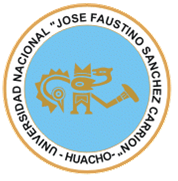 FACULTAD DE EDUCACIÓN SILABOASIGNATURA: LITERATURA HISPANOAMERICANA CONTEMPORÁNEADATOS GENERALES1.1 Escuela			: E.A.P. Educación Secundaria  1.2 Departamento		: Ciencias Sociales y Humanidades1.3 Especialidad                         : Lengua, Comunicación e Idioma Inglés.1.4 Ciclo y Semestre Académico: X – 2018 –I1.5 Número de Créditos    	: 31.6 Plan de Estudios	           : 19981.7 Condición			: Obligatorio1.8 Número de horas	           : 4			teoría: 2 	práctica: 2 1.9 Área curricular		: Formación Profesional Especializada.1.10 Duración			: 16 semanas1.11 Docente			: Mtro. William Landauro Ventocilla	    Colegiatura		            : 078644	    Correo electrónico	            : lanven2864@hotmail.comSUMILLAEstudios de la producción literaria del siglo XX y XXI orientados a su análisis e interpretación. El Modernismo y Posmodernismo, las vanguardias. Surgimiento de nuevas técnicas narrativas. El Boom, Realismo Mágico, El Postboom y la Literatura  actual.METODOLOGIA DE ENSEÑANZA           3.1Objetivo general:Leer, interpretar, comentar y criticar las obras literarias aplicando la metodología más   pertinente, según las características de los textos, para comprender el proceso evolutivo de la Literatura Latinoamericana desde el Modernismo hasta las producciones de la Literatura del siglo XXI.3.2 Objetivos específicos: -Precisar las temáticas y las técnicas de la poesía Modernista y Postmodernista mediante la lectura de     textos poéticos para valorar el aporte de los poetas al quehacer literario y cultural.-Emplear con capacidad el Método de Comentario de Textos Literarios en los   talleres de análisis e interpretación de textos literarios.-Reflexionar e identificar las innovaciones técnicas y formales, así como la temática preferidas en la lectura de la Nueva Narrativa Latinoamericana asumiendo compromisos de progreso personal-social.-Entender y opinar críticamente sobre la producción literaria de las vanguardias y el empleo del lenguaje como elemento subversivo a las normas y preceptos clásicos en la ansiada búsqueda de la libertad por los autores. -Precisar, analizar  y valorar las obras de los creadores de la literatura latinoamericana.3.3 Estrategias metodológicas básicas: Métodos: Durante el desarrollo del curso se hará uso de los siguientes métodos.Analítico – SintéticoInductivo – DeductivoCrítico – InvestigaciónComentario literarioAcadémico UniversitarioLectura Procedimientos:Trabajo Individual: Trabajo en equipo:Estudio Dirigido:TécnicasExpositiva, exegética (lecturas) diálogo, debates, conversatorios, y comentarios literarios, artículos de opinión.Discusión dirigida, roles, investigación activa, paneles.Videos seleccionados de la literatura hispanoamericana contemporánea.3.3 Materiales didácticos:Separatas, libros y textos citados en la bibliografía, fichas informativas, muestras literarias, organizadores gráficos, videos, computadora, laptop, proyector.CONTENIDO TEMATICO Y CRONOGRAMAPrimera unidad:Modernismo y Posmodernismo.Objetivo específico:Leer, analizar y comentar creadores literarios y sus obras más representativas del Modernismo y Posmodernismo relacionándolas con su contexto socio cultural al cuál pertenecieron y su repercusión en la sociedad actual.PROGRAMACIÓNSegunda unidad:La nueva narrativa.Objetivos específicos:Leer, analizar y comentar creadores literarios y sus obras más representativas de la Nueva Narrativa relacionándolas con su contexto socio cultural al cuál pertenecieron y su repercusión en la sociedad actual.PROGRAMACIÓNTercera unidad:Las Vanguardias Latinoamericanas.Objetivos específicos: Leer, analizar y comentar creadores literarios y sus obras más representativas de las Vanguardias Latinoamericanas relacionándolas con su contexto socio cultural al cuál pertenecieron y su repercusión en la sociedad actual.PROGRAMACIÓN4.10      Cuarta unidad:               La Narrativa y Poesía Contemporánea y del siglo XXI.4.11      Objetivos Específicos:  Leer, analizar y comentar creadores literarios y sus obras más representativas de la Narrativa y Poesía Contemporánea y del siglo XXI relacionándolas con su contexto socio cultural al cuál pertenecieron y su repercusión en la sociedad actual.4.12      PROGRAMACIÓNEVALUACIÓNCriterios y Requisitos:Asistencia, puntualidad y participación permanente.Originalidad y puntualidad en la presentación de los trabajos académicos.Cumplimiento y aprobación de las evaluaciones escritas y orales. Presentación y exposición de trabajos de investigación relacionados con la asignatura.Participación en eventos de carácter académico y cultural.Desarrollo de lecturas expositivas.Exposiciones de comentarios literarios y artículos de opinión sobre escritores hispanoamericanos.Reglamento AcadémicoLo establecido en cuanto la evaluación en el reglamento académico de nuestra universidad y en el cronograma del presente ciclo.REFERENCIAS  BIBLIOGRÁFICAS BERISTÁIN Helena (1997) Análisis estructural del relato literario. Editorial Limusa. México.BRAVO (2011) Lo real maravilloso en la narrativa latinoamericana actual.DE VEGA Mercedes (2011) La literatura hispanoamericana. Volumen 3. México. Dirección general del acervo histórico diplomático.ECO Humberto (1992) Los límites de la interpretación. Editorial Lumen. España.ESTEBAÑEZ Demetrio (2008) Diccionario de terminología literaria.FERNANDEZ (2013) Literatura hispanoamericana y peruana.FRANCO (2008) Literatura hispanoamericanaFRIEDRICH Hugo (1974) La estructura de la lírica moderna. Seix Barral. Barcelona.GÁLVEZ Mariana (1992) La novela hispanoamericana contemporánea. Editorial Taurus. España.GOIC Cedomil (1998) Historia y crítica de la literatura hispanoamericana. Editorial Cátedra SA. Madrid.GOMEZ Fernando (1996) La crítica literaria del siglo XX. Editorial EDAF SA. Madrid.KRISTEVA Julia (1981) El texto de la novela. Editorial Lumen. España.LADA Ulpiano (2005) La literatura hispanoamericana más allá de sus fronteras. Biblioteca virtual universal. España.MARCHESE Angelo y FARRADELLA Joaquín (1994) Diccionario de retórica, crítica y terminología literaria. Editorial Ariel SA. Barcelona.MARTÍN CLAIRE Emile (2010) Cien años después la literatura de mujeres en América Latina: El legado de MER.MARTINEZ José Enrique (2001) La intertextualidad literaria. Editorial Cátedra. España.MEYER-MINNEMANN Klaus (1997)  La novela hispanoamericana del fin de siglo. Editorial FCE. México.MIGNOLO Walter (1986) Teoría del texto e interpretación del texto. Universidad Autónoma de México.OVIEDO José Miguel (2001) Historia de la literatura hispanoamericana 2. Alianza Editorial. Madrid.OVIEDO José Miguel (2002) Historia de la literatura hispanoamericana 4. De Borges al presente. Alianza Editorial. Madrid.OVIEDO José Miguel (2008) Antología crítica del cuento hispanoamericano del siglo XX 1920-1980.PÉREZ Alberto Julián (1992) La poética de Rubén Dario. Editorial Orígenes. Madrid.REVISTA DE CRÍTICA LIOTERARIA LATINOAMERICANA (2004) No.30, 31, 32. Latinoamericana Editores. Perú.RICOEUR Paul (2001) Teoría de la interpretación. Editorial siglo XXI. México.SELDEN Ranan (1989) Teoría literaria contemporánea. Editorial Ariel SA. Barcelona.SHAW Donald (1983) Nueva narrativa hispanoamericana. Editorial Cátedra. Madrid.VARGAS LLOSA Mario (2008) El viaje a la ficción. El mundo de Juan Carlos Onetti. Santillana. Lima-Perú.VAN DIJK Teun (1980) Texto y Contexto. Ediciones Cátedra SA. Madrid.VERANI Hugo (1986) Las Vanguardias Literarias en Hispanoamerica. Editorial Horizonte. Lima-Perú.https://revistas.ucm.es/index.php/QUCE/article/viewFile/QUCE8787220037A/1751La nueva literatura hispanoamericana: estado actual y perspectivas. Antonio Níguez Bernal. Universidad Complutense.    Mtro. William LandauroVentocilla                                                          Docente de la UNJFSC-DNU 105SEMANASESIÓNCONTENIDO11 – 2Introducción a la asignatura.Lectura y análisis del silabo.El Modernismo: Orígenes, características.José Martí y su postulado: Versos sencillos.23 - 4Consolidación del Modernismo.Rubén Dario y la identidad hispanoamericana: Los cisnes.Amado Nervo: La amada inmóvil.35 - 6Leopoldo Lugones: Las sensaciones en Delectación morosa.Posmodernismo: Contextualización, características y representantes.Gabriela Mistral: Desolación.47 – 8Alfonsina Storni: Tú me quieres blanca.Juana de Ibarbouru: Como la primavera	 SEMANASESIÓNCONTENIDO59 – 10La novela de la tierra:“La Vorágine” de José Eustasio Rivera.“Doña Bárbara” de Rómulo Gallegos.611 - 12“El hombre muerto” de Horacio Quiroga.“Don Segundo Sombra” de Ricardo Güiraldes.713 – 14La novela social:“Huasipungo” de Jorge Icaza.La novela de la revolución Mejicana:“Los de Abajo” de Mariano Azuela.815 – 16 Examen parcial.SEMANASESIÓNCONTENIDO917 – 18Los movimientos de Vanguardia, significado y representantes.El Creacionismo de Vicente Huidobro y el prototipo del poeta en “Arte poética”. El Caligrama.El Ultraismo de Jorge Luis Borges: “Jactancia de Quietud”1019 - 20La Poesía Negra de Nicolás Guillén: ”La Muralla”, “Sensemayá”, “Tengo”1121 – 22El Surrealismo en Pablo Neruda: “Walking Around”1223 – 24El Postvanguardismo.La antipoesía de Nicanor Parrra: “Oda a Unas Palomas”SEMANASESIÓNCONTENIDO1325 -  26El Bomm Literario. El Realismo Mágico: cacterísticas y representantes:Gabriel García Márquez: “Cien Años de Soledad”Miguel Ángel Asturias: “El Señor Presidente”Carlos Fuentes: “La muerte de Artemio Cruz”Juan Rulfo: “Pedro Páramo”Alejo Carpentier: “El Siglo de las Luces”Julio Cortázar: “Rayuela”Juan Carlos Onetti: “El Pozo”Ernesto Sábato: “El Túnel”José Donoso: “El Obsceno Pájaro de la Noche”1427 – 28Poesía:Mari Benedetti: “Te Quiero”Ernesto Cardenal: “Epigrama”Octavio Paz: “Mi casa, mi gente, mi tierra”El Post boom:Mempo Giardinelli: “Luna Caliente”Elena Poniatowska: “La Noche de Tlateloco”1529 – 30La nueva literatura hipanoamericana, estado actual y perspectivas1631 – 32Examen final. 